Protocolo de Madrid relativo al Registro Internacional de Marcas Modificación de los importes de la tasa individual:  ColombiaEl Gobierno de Colombia ha notificado al Director General de la Organización Mundial de la Propiedad Intelectual (OMPI) una declaración modificando los importes de la tasa individual a pagarse respecto a Colombia en virtud del Artículo 8.7) del Protocolo de Madrid.A partir del 2 de enero de 2024, los importes de la tasa individual pagadera respecto a Colombia serán los siguientes:  Estos nuevos importes se abonarán cuando Colombiaa)	sea designado en una solicitud internacional recibida por la Oficina de origen el 2 de enero de 2024 o después de esa fecha;  ob)	sea objeto de una designación posterior que haya sido recibida por la Oficina de la Parte Contratante del titular o presentada directamente a la Oficina Internacional de la OMPI en dicha fecha o posteriormente;  oc)	haya sido designado en un registro internacional renueva en dicha fecha o posteriormente.7 de noviembre de 2023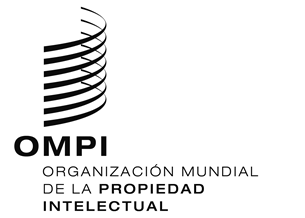 AVISO N.º 32/2023AVISO N.º 32/2023AVISO N.º 32/2023ASUNTOSASUNTOSImportes(en francos suizos)Importes(en francos suizos)ASUNTOSASUNTOShasta el1 de enero de 2024a partir del2 de enero de 2024Solicitud o designación posterior –  por una clase de productos o servicios243274Solicitud o designación posterior –  por cada clase adicional121137Solicitud o designación posterior Cuando se trate de una marca colectiva o de certificación:Solicitud o designación posterior –  por una clase de productos o servicios323364Solicitud o designación posterior –  por cada clase adicional162182ASUNTOSASUNTOSImportes(en francos suizos)Importes(en francos suizos)ASUNTOSASUNTOShasta el1 de enero de 2024a partir del 2 de enero de 2024Renovación–  por una clase de productos o servicios132149Renovación–  por cada clase adicional6573RenovaciónCuando el pago es efectuado durante el plazo de gracia:Renovación–  por una clase de productos o servicios–  por cada clase adicional18189204100